Horsley Zone 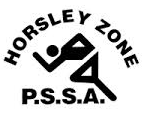 Boys Basketball Team 2022Coach: Joe MisitanoSchool: Cecil Hills P.S.The SSW Carnival is to be held at Bankstown Stadium,1 Third Ave, Condell Park NSW 2200on Tuesday 29 March 2022SchoolStudentGPKPaul SeboGPKJonathan DavisChiAli RaofSJPGeorge TangiSJPEdward OngSJPIsaac ChoiSJPLeon MaSJPAndre DuongSJPAJ SisavanhSJPEric Lim